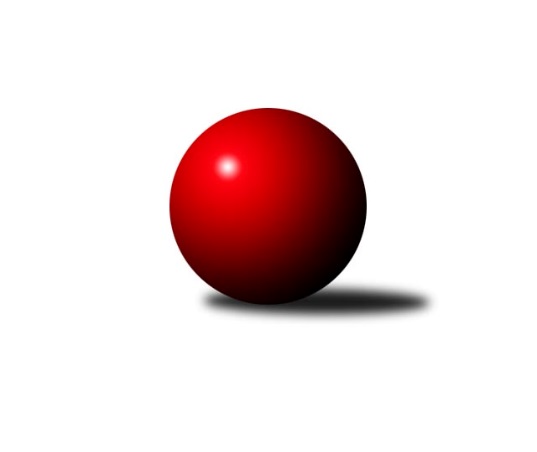 Č.22Ročník 2022/2023	16.4.2023Nejlepšího výkonu v tomto kole: 2874 dosáhlo družstvo SKK Dubňany BJihomoravský KP1 jih 2022/2023Výsledky 22. kolaSouhrnný přehled výsledků:KK Sokol Litenčice	- SK Podlužan Prušánky B	2:6	2409:2556	4.5:7.5	14.4.KK Jiskra Čejkovice	- TJ Sokol Mistřín C	6:2	2483:2449	7.0:5.0	14.4.SK Podlužan Prušánky C	- SKK Dubňany B	3:5	2824:2874	6.0:6.0	14.4.KK Vyškov D	- TJ Sokol Šanov C	6:2	2562:2508	8.0:4.0	15.4.TJ Sokol Vážany	- TJ Sokol Vracov B	7:1	2692:2513	8.0:4.0	16.4.TJ Jiskra Kyjov	- TJ Lokomotiva Valtice B	8:0	2564:2483	12.0:0.0	16.4.Tabulka družstev:	1.	SK Podlužan Prušánky B	22	19	1	2	123.5 : 52.5 	160.5 : 103.5 	 2651	39	2.	TJ Sokol Vážany	22	15	2	5	114.0 : 62.0 	156.0 : 108.0 	 2636	32	3.	SK Podlužan Prušánky C	22	15	0	7	105.5 : 70.5 	143.0 : 121.0 	 2601	30	4.	TJ Sokol Mistřín C	22	13	2	7	99.5 : 76.5 	135.5 : 128.5 	 2585	28	5.	TJ Jiskra Kyjov	22	11	1	10	94.0 : 82.0 	145.5 : 118.5 	 2537	23	6.	KK Jiskra Čejkovice	22	11	0	11	88.0 : 88.0 	133.0 : 131.0 	 2568	22	7.	TJ Sokol Vracov B	22	10	0	12	83.5 : 92.5 	123.5 : 140.5 	 2548	20	8.	TJ Sokol Šanov C	22	9	0	13	75.0 : 101.0 	121.5 : 142.5 	 2525	18	9.	TJ Lokomotiva Valtice B	22	8	1	13	79.0 : 97.0 	127.0 : 137.0 	 2533	17	10.	SKK Dubňany B	22	8	1	13	74.0 : 102.0 	123.5 : 140.5 	 2553	17	11.	KK Sokol Litenčice	22	6	0	16	68.5 : 107.5 	113.0 : 151.0 	 2512	12	12.	KK Vyškov D	22	3	0	19	51.5 : 124.5 	102.0 : 162.0 	 2481	6	 TJ Sokol Vážany	2692	7:1	2513	TJ Sokol Vracov B	Radim Kroupa	 	 204 	 228 		432 	 1.5:0.5 	 414 	 	204 	 210		Jaroslav Konečný	Jozef Kamenišťák	 	 263 	 217 		480 	 1:1 	 440 	 	201 	 239		František Svoboda	Petr Sedláček	 	 205 	 213 		418 	 1:1 	 404 	 	218 	 186		Michal Šmýd	Radek Loubal	 	 215 	 226 		441 	 2:0 	 387 	 	213 	 174		Jaroslav Hanuš	Petr Malý	 	 217 	 220 		437 	 0.5:1.5 	 450 	 	230 	 220		Stanislav Kočí	Josef Kamenišťák	 	 225 	 259 		484 	 2:0 	 418 	 	207 	 211		Martin Bílekrozhodčí: Jiří KramolišNejlepší výkon utkání: 484 - Josef Kamenišťák